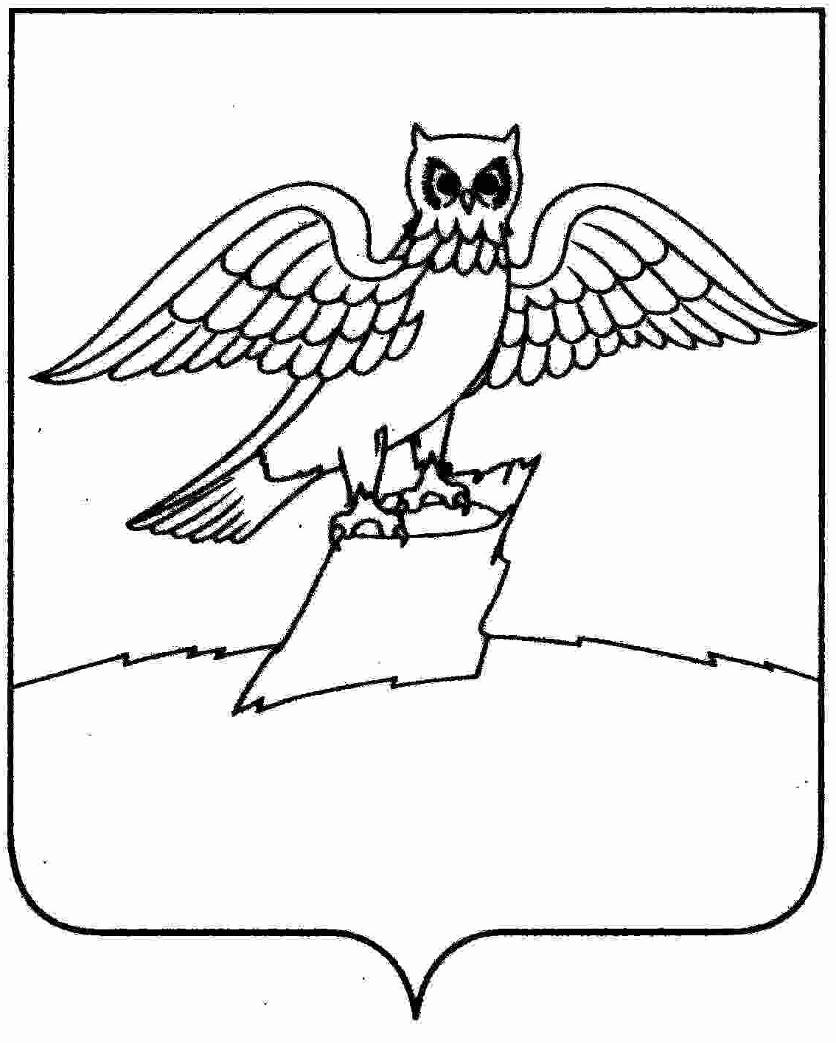 АДМИНИСТРАЦИЯ МУНИЦИПАЛЬНОГО ОБРАЗОВАНИЯГОРОДСКОЕ ПОСЕЛЕНИЕ ГОРОД КИРЖАЧКИРЖАЧСКОГО РАЙОНАП О С Т А Н О В Л Е Н И ЕГЛАВЫ(в редакции постановления главы от 25.10.2017 №1099, от 07.09.2018 № 851)23.06.2016                                                                                                      №  555В целях реализации Федерального закона от 06.10.2003 № 131-ФЗ «Об общих принципах организации местного самоуправления в Российской Федерации»,  руководствуясь Уставом муниципального образования городское поселение город КиржачП О С Т А Н О В Л Я Ю:Утвердить Программу комплексного развития транспортной инфраструктуры  городского поселения город Киржач на 2016-2025 годы согласно приложению 2. Контроль за исполнением  настоящего постановления возложить на заместителя главы администрации по вопросам  жизнеобеспечения.3. Настоящее постановление вступает в силу со дня его подписания.Глава городского поселенияг. Киржач                                                                                      Н.В. СкороспеловаПриложение к постановлению главы городского поселения г. Киржачот 23.06.2016 № 555ПРОГРАММАкомплексного развития транспортной инфраструктуры городского поселения город Киржач  на 2016-2025 годыПРОГРАММАКомплексного развития транспортной инфраструктуры городского поселения город Киржач на 2016-2025 годыПаспорт ПРОГРАММЫ Характеристика существующего состояния транспортной инфраструктуры городского поселения город Киржач2.1. Анализ положения городского поселения город Киржач  в структуре пространственной организации Владимирской областиГород Киржач расположен во  Владимирской области  России, административный центр Киржачского района. Находится в 125 км к западу от Владимира и в 90 км от Москвы на реке Киржач (левый приток Клязьмы). Железнодорожная станция на линии Александров - Орехово-Зуево, входящей в Большое железнодорожное кольцо вокруг Москвы. Город Киржач связан радиальными автодорогами, проходящими по территории района, через Покров с автомагистралью М7 Москва - Владимир - Нижний Новгород, через Храпки и Филипповское - с Щёлковской А103 и Ярославской М8 автомагистралями, через Бельково - с городами Карабаново и Александров, через Ефремово - с Кольчугино, Юрьев-Польским. Население по состоянию на 01.01.2016  - 27 400 чел.Город является многофункциональным центром Северной экономико-географической зоны Владимирской области, с положительной динамикой экономического роста, со смешанным промышленным профилем. Город находится в зоне влияния Московской агломерации.Важной сферой хозяйственного комплекса города является его роль административного центра Киржачского района. В связи с этим значительное развитие в городе получили функции административно-хозяйственного управления, кредитно-банковского обслуживания и материально-технического снабжения внегородского значения и культурно-бытового обслуживания тяготеющего населения. Учитывая близкое географическое положение Киржачского района к Московской агломерации и, как следствие этого, использование территории района для организации отдельных видов загородного отдыха и жилищного строительства, а также использование трудовых ресурсов Киржачского района, г. Киржач имеет большие потенциальные возможности количественного и территориального роста.Город Киржач имеет достаточно высокий потенциал для своего развития благодаря сохранившемуся историко-культурному наследию, удобству размещения, благоприятным климатическим и экологическим условиям, традиционности расселения и связанной с этим привлекательностью для различных групп населения.2.2. Социально-экономическая характеристика города Киржач, характеристика градостроительной деятельности на территории город Киржач, включая деятельность в сфере транспорта, оценка транспортного спросаСоциальная сфера г. Киржач представлена учреждениями социальной направленности:  учреждения общего образования,  дошкольные образовательные учреждения, учреждения дополнительного образования детей, учреждения культуры,  учреждения здравоохранения.Экономическую сферу города Киржач  представляют 1460 субъектов малого и среднего предпринимательства, зарегистрированных на территории города Киржач, в т.ч. 468 юридических лиц и 992 индивидуальных предпринимателя. На территории города Киржач  расположены 7 АЗС.Согласно генеральному плану городского поселения город Киржач утвержденному решением Совета народных депутатов Киржачского района от 28.08.2009 № 58/846, в границы МО городского поселения г. Киржач входит 3003 га земель.Основные сведения об использовании земель г. Киржача в исходном году и на проектный период ниже приводятся в таблице.В течение проектного периода территория города Киржач подвергнется значительному перераспределению её функционального использования в ходе градостроительного освоения.На территории города Киржач ведется активное строительство и реконструкция объектов недвижимости, как жилых индивидуальных и многоквартирных домов, так и зданий общего назначения и промышленных объектов. Городские автомобильные (автобусные) пассажирские перевозки, подчиняющиеся расписанию   осуществляют 7 индивидуальных предпринимателей. Оценка транспортного спроса включает в себя процесс анализа передвижения населения к объектам тяготения, размещенным в различных зонах территории города.В основе оценки транспортного спроса на объекты тяготения лежат потребности населения в передвижении. Можно выделить основные группы объектов тяготения:- Объекты социальной сферы;- Объекты культурной и спортивной сферы;- Узловые объекты транспортной инфраструктуры;- Объекты дошкольного и школьного образования;- Объекты трудовой занятости населения.2.3. Характеристика функционирования и показатели работы транспортной инфраструктуры по видам транспортаРазвитие транспортной инфраструктуры города Киржач является необходимым условием улучшения качества жизни населения. Структурная схема транспортного комплекса состоит из двух основных составляющих: внешний  пассажирский транспорт и внутренний транспорт.Внешние транспортные связи обеспечиваются междугородными автобусными маршрутами «Киржач – Москва», «Киржач – Владимир», «Киржач – Орехово - Зуево», «Киржач – Александров», пригородными автобусными маршрутами «Киржач – Савельево», «Киржач – Кипрево», «Киржач – Новоселово – Хмелево», «Киржач – Головино», «Киржач – Першино – Барсово», а также осуществляются личным автомобильным транспортом. На территории города имеется железнодорожный вокзал, с которого организовано сообщение с городами Александров и Орехово-Зуево.Перевозки пассажиров на территории городского поселения г. Киржач осуществляются автомобильным транспортом.Реестр муниципальных маршрутов регулярных перевозок на территории городского поселения город Киржач  утвержден постановлением главы городского поселения город Киржач от 28.12.2015 № 1264.Проектирование системы общественного транспорта должно полностью отвечать требованиям, предъявляемым в части, касающейся обеспечения доступности объектов общественного транспорта для населения.Стратегической целью является улучшение обеспечения транспортными услугами жителей города с учетом перспективного плана развития дорожной сети, автомобильного транспорта.Рост парка автомобилей особенно активизировался в последние несколько лет. Этот процесс повысил мобильность населения и увеличил долю перевозок на индивидуальном транспорте, которая составляет до 60% от общего объема пассажирских перевозок. Перераспределение основных транспортных направлений в рассматриваемом периоде не планируется.Подвоз продуктов питания, хозяйственных товаров, строительных материалов осуществляется грузовым транспортом. 2.4. Характеристика сети дорог города, параметры дорожного движения, оценка качества содержания дорогУлично-дорожная сеть является основным образующим элементом транспортной, инженерной и социальной инфраструктуры города. Развитие дорожной сети и инфраструктурных объектов в комплексном развитии города является одним из наиболее социально-значимых вопросов.Автомобильные дороги имеют стратегическое значение для города. Они обеспечивают жизнедеятельность муниципального образования, во многом определяют возможности развития города, по ним осуществляются перевозки грузов и пассажиров. Сеть внутригородских дорог обеспечивает мобильность населения и доступ к материальным ресурсам, позволяет расширить производственные возможности экономики за счет снижения транспортных издержек и затрат времени на перевозки. Улично-дорожная сеть города Киржач представляет собой сложившуюся сеть улиц, обеспечивающих внешние и внутренние связи на территории муниципального образования с производственными территориями, с кварталами жилых домов, с общественной зоной.Внешняя транспортная связь представлена автодорогами регионального значения «Дубки – Киржач», «Александров – Киржач», «Кольчугино – Киржач», «Покров – Киржач». Общая протяженность автомобильных дорог местного значения по состоянию на 01.01.2016 года – 135,99 км., их которых 62,815 км. – IV категории, предназначенные для не скоростного движения с двумя полосами движения, шириной полосы 3 метра, и 73,175 км. – V категории (грунтовые дороги). Дороги местного значения расположены в границах населенного пункта в связи с этим скоростной режим движения, в соответствии с п. 10.2 ПДД, составляет 60 км/ч с ограничением на отдельных участках до 20 км/ч. Основной состав транспортных средств представлен легковыми автомобилями, находящимися в собственности у населения. Обслуживание дорог осуществляется подрядной организацией по муниципальному контракту на выполнение работ по содержанию  автомобильных дорог и инженерных сооружений на них на территории МО городское поселение город Киржач, заключаемому ежегодно. В состав работ входит содержание муниципальных автомобильных дорог и тротуаров, включающие в себя работы с учётом сезонных условий по уходу за дорожными одеждами, полосой отвода, дорожными сооружениями – элементами обустройства дорог,  прочие работы, в результате которых поддерживается транспортно-эксплуатационное состояние дорог, тротуаров и дорожных сооружений в соответствии с действующей нормативной документацией.К недостаткам улично-дорожной сети города можно отнести следующее:- большая часть автомобильных дорог находится в неудовлетворительном состоянии и не имеет твердого покрытия;- пешеходное движение по второстепенным улицам происходит по проезжей части;- неудовлетворительное состояние мостов;- отсутствие объездной дороги.Развитие экономики города во многом определяется эффективностью функционирования автомобильного транспорта, которая зависит от уровня развития и состояния сети дорог общего пользования местного значения. Развитие дорожной сети позволит обеспечить приток трудовых ресурсов, развитие производства.Автомобильные дороги подвержены влиянию природной окружающей среды, хозяйственной деятельности человека и постоянному воздействию транспортных средств, в результате чего меняется технико-эксплуатационное состояние дорог. Состояние сети дорог определяется своевременностью, полнотой и качеством выполнения работ по содержанию, ремонту и  капитальному ремонту и зависит напрямую от объемов финансирования и стратегии распределения финансовых ресурсов в условиях их ограниченных объемов. В условиях, когда объем инвестиций в дорожный комплекс является явно недостаточным, а рост уровня автомобилизации значительно опережает темпы роста развития дорожной сети на первый план выходят работы по содержанию и эксплуатации дорог. Недофинансирование дорожной отрасли, в условиях постоянного роста интенсивности движения, изменения состава движения в сторону увеличения грузоподъемности транспортных средств, приводит к несоблюдению межремонтных сроков, накоплению количества неотремонтированных участков.Учитывая вышеизложенное, в условиях ограниченных финансовых средств стоит задача их оптимального использования с целью максимально возможного снижения количества проблемных участков автомобильных дорог и сооружений на них.2.5. Анализ состава парка транспортных средств и уровня автомобилизации в городе Киржач, обеспеченность парковками (парковочными местами)По данным ОГИБДД ОМВД России по Киржачскому  району автомобильный парк в городе Киржач преимущественно состоит из легковых автомобилей, в подавляющем большинстве принадлежащих частным лицам.В целом за период 2013 – 2015 годы, отмечается рост количества транспортных средств.Обеспеченность объектов общественного и производственного назначения требуемым количеством машино-мест для парковки автомобилей посетителей составляет менее 50%.2.6. Характеристика работы транспортных средств общего пользования, включая анализ пассажиропотока В рамках полномочий по транспортному обслуживанию населения администрацией городского поселения город Киржач организованы перевозки пассажиров автомобильным транспортом общего пользования в городском сообщении. На территории городского поселения г. Киржач сформирована автобусная маршрутная сеть, протяженностью 105 километров.  В соответствии с заключёнными с администрацией города договорами, перевозки на маршрутах осуществляют 7 перевозчиков.Общий объём работы городского транспорта за 2015 год составил 1756,1 тыс. пасс. (97,8% к 2014г.)., 6146,4  тыс. пасс.км. Пассажирским транспортом общего пользования в 2015 году выполнено 76476 рейсов (99,7% к плановому показателю). Для реализации утвержденного расписания движения на территории города ежедневно используется 26 автобусов. В целях обеспечения равной доступности услуг общественного транспорта для отдельных категорий граждан в рамках реализации постановления Губернатора Владимирской области от 15.06.2010 № 700 «О введении на территории Владимирской области месячного социального проездного билета для отдельных категорий граждан», во всех отделениях почтовой связи организована реализация социальных проездных билетов льготным категориям граждан. За 2015 год реализовано 6,4 тысяч социальных проездных билета, компенсация по которым составила 1533,4 тыс. руб., из них 77,4 тыс. рублей средства городского бюджета. 2.7. Характеристика условий пешеходного и велосипедного передвиженияДля передвижения пешеходов на центральных улицах города предусмотрены тротуары, пешеходные дорожки, преимущественно с усовершенствованным (твердым покрытием). Специализированные дорожки для велосипедного передвижения на территории города Киржач не предусмотрены. Движение велосипедистов осуществляется в соответствии с требованиями ПДД по дорогам общего пользования.2.8. Характеристика движения грузовых транспортных средств, оценка работы транспортных средств коммунальных и дорожных служб, состояния инфраструктуры для данных транспортных средствМаршруты движения грузового транспорта пролегают по центральным улицам города, что повышает нагрузку на дорожно-транспортную сеть и уровень аварийности. Движение транспортного средства, перевозящих тяжеловесные и (или) крупногабаритные грузы, осуществляется на основании специального разрешения.2.9 Анализ уровня безопасности дорожного движенияСитуация, связанная с аварийностью на транспорте, неизменно сохраняет актуальность в связи с несоответствием дорожно-транспортной инфраструктуры потребностям участников дорожного движения, их низкой дисциплиной, а также недостаточной эффективностью функционирования системы обеспечения безопасности дорожного движения.По итогам 12 месяцев 2015 года на территории города Киржач зарегистрировано 17 дорожно-транспортных происшествий, это на 43,3% меньше, чем за аналогичный период 2014 года (30 ДТП), что на фоне ежегодного прироста транспорта, в целом положительно характеризует ситуацию в области организации дорожного движения.В настоящее время решение проблемы обеспечения безопасности дорожного движения является одной из важнейших задач. Для эффективного решения проблем, связанных с дорожно-транспортной аварийностью, необходимо непрерывно обеспечивать системный подход к реализации мероприятий по повышению безопасности дорожного движения.2.10. Оценка уровня негативного воздействия транспортной инфраструктуры на окружающую среду, безопасность и здоровье населенияАвтомобильный транспорт, наряду с промышленностью, является одним из основных источников загрязнения атмосферы. Доля автотранспорта в общих выбросах вредных веществ может достигать 60-80%. Более 80% всех выбросов в атмосферу составляют выбросы оксидов углерода, двуокиси серы, азота, углеводородов, твёрдых веществ. Из газообразных загрязняющих веществ в наибольших количествах выбрасываются окислы углерода, углекислый газ, угарный газ, образующиеся преимущественно при сгорании топлива. В больших количествах в атмосферу выбрасываются и оксиды серы: сернистый газ, сернистый ангидрид, сероуглерод, сероводород и другие. Самый многочисленным классом веществ, загрязняющих воздух крупных городов, являются углеводороды.Интенсивное загрязнение гидросферы автотранспортом происходит вследствие следующих факторов. Одним из них является отсутствие гаражей для тысяч индивидуальных автомобилей, хранящихся на открытых площадках, во дворах жилых застроек. Владельцы производят ремонт и техническое обслуживание своими силами, что они и делают, конечно, без учёта экологических последствий. Еще одним фактором воздействия транспорта на окружающую среду и человека является шум, создаваемый двигателем внутреннего сгорания, шасси автомобиля (в основном механизмами трансмиссии и кузова), и в результате взаимодействия шины с дорожным покрытием. Интенсивность шума зависит от топографии местности, скорости и направления ветра, температурного градиента, влажности воздуха и др.Для эффективного решения проблем загрязнения воздуха, шумового загрязнения необходимо строительство объездной дороги.2.11. Характеристика существующих условий и перспектив развития и размещения транспортной инфраструктуры города Киржач	Анализ сложившегося положения дорожно – транспортной инфраструктуры позволяет сделать вывод о существовании на территории города Киржач ряда проблем транспортного обеспечения:Отсутствие качественной транспортной связи.Слабое развитие улично-дорожной сети поселка;Низкий уровень обеспеченности оборудованными местами хранения автомобильного транспорта, парковочными местами и гаражами.Действующим генеральным планом города Киржач предусмотрены мероприятия по развитию транспортной инфраструктуры, позволяющие обеспечить удобную и надежную транспортную связь жилой застройки с общественным центром и местами приложения труда.Генеральным планом предусмотрено формирование зоны застройки многоквартирными жилыми домами и формирование зоны застройки индивидуальными жилыми домами в границах населенного пункта. Расширение зон застройки в пределах границ города потребует прироста протяженности улично-дорожной сети.2.12. Оценка нормативно-правовой базы, необходимой для функционирования и развития транспортной инфраструктуры города КиржачМероприятия Программы реализуются в соответствии с действующими нормативно-правовыми актами Российской Федерации, Владимирской области и правовыми актами органов местного самоуправления городского поселения город Киржач.Законодательной базой для разработки Программы являются Конституция Российской Федерации, Гражданский кодекс Российской Федерации, Налоговый кодекс Российской Федерации, Бюджетный кодекс Российской Федерации, другие нормативные правовые акты, регулирующие общественные отношения, а также подзаконные нормативные правовые акты, относящиеся непосредственно к сфере деятельности транспортного комплекса.Программа разработана во исполнение и в соответствии с требованиями:- Градостроительный кодекс Российской Федерации;- Федеральный закон от 29.12.2014 №456-ФЗ «О внесении изменений в Градостроительный кодекс Российской Федерации и отдельные законодательные акты Российской Федерации»;- Федеральный закон от 06.10.2003 № 131-ФЗ «Об общих принципах организации местного самоуправления в Российской Федерации»; - Федеральный закон от 08.11.2007 № 257-ФЗ «Об автомобильных дорогах и дорожной деятельности в Российской Федерации и о внесении изменений в отдельные законодательные акты в Российской Федерации»;- Федеральный закон от 10.12.1995 №196-ФЗ «О безопасности дорожного движения»;- Федеральный закон РФ от 10.01.2002 № 7-ФЗ «Об охране окружающей среды»;- Постановление правительства Российской Федерации от 25.12.2015 №1440 «Об утверждении требований к программам комплексного развития транспортной инфраструктуры поселений, городских округов»;- Устав городского поселения город Киржач Киржачского района Владимирской области; - Генеральный план городского поселения город Киржач.- Постановление главы городского поселения город Киржач  от 22.12.2014 № 977 «Об утверждении перечня автомобильных дорог общего пользования местного значения муниципального образования городское поселение город Киржач»; - Постановление главы городского поселения город Киржач  от 18.12.2014 № 964 «Об утверждении административного регламента предоставления муниципальной услуги «Выдача специального разрешения на движение по автомобильным дорогам транспортного средства, осуществляющего перевозки опасных, тяжеловесных и (или) крупногабаритных грузов»;Таким образом, следует отметить, что на федеральном и региональном уровне нормативно-правовая база необходимая для функционирования и развития транспортной инфраструктуры сформирована.Одним из главных условий дальнейшего развития транспортной системы является создание нормативной правовой базы транспортной сферы, отвечающей складывающейся социально-экономической ситуации.В соответствии с частью 2 статьи 5 Федерального закона «О внесении изменений в градостроительный кодекс Российской Федерации и отдельные законодательные акты Российской Федерации» №456-ФЗ от 29 декабря 2014 года, необходимо разработать и утвердить программу комплексного развития транспортной инфраструктуры города.Программа комплексного развития транспортной инфраструктуры города должны обеспечивать сбалансированное, перспективное развитие транспортной инфраструктуры поселения, городского округа в соответствии с потребностями в строительстве, реконструкции объектов транспортной инфраструктуры местного значенияПрограмма позволит обеспечить:а) безопасность, качество и эффективность транспортного обслуживания населения, а также юридических лиц и индивидуальных предпринимателей, осуществляющих экономическую деятельность;б) доступность объектов транспортной инфраструктуры для населения и субъектов экономической деятельности в соответствии с нормативами градостроительного проектирования;в) развитие транспортной инфраструктуры в соответствии с потребностями населения в передвижении, субъектов экономической деятельности - в перевозке пассажиров и грузов на территории поселка;г) развитие транспортной инфраструктуры, сбалансированное с градостроительной деятельностью;д) условия для управления транспортным спросом;е) создание приоритетных условий для обеспечения безопасности жизни и здоровья участников дорожного движения по отношению к экономическим результатам хозяйственной деятельности;ж) создание приоритетных условий движения транспортных средств общего пользования по отношению к иным транспортным средствам;з) условия для пешеходного и велосипедного передвижения населения;и) эффективность функционирования действующей транспортной инфраструктуры.2.13. Оценка финансирования транспортной инфраструктурыИнвестиции в транспортную инфраструктуру в 2015 году составляют 52 115,4 тыс. руб., из которых 27828,4 средства городского бюджета, 24287,0 средства областного бюджета. Прогноз транспортного спроса, изменения объемов и характера передвижения населения и перевозок грузов на территории городского поселения город Киржач3.1. Прогноз социально-экономического и градостроительного развития городского поселения город КиржачПрогноз изменения численности населения муниципального образования городское поселение город Киржач  на период до 2025 года построен на основе фактических данных о численности населения города. В период реализации Программы прогнозируется тенденция естественной убыли населения до 26900 чел.Выбытие из эксплуатации существующих объектов социальной инфраструктуры в муниципальном образовании городское поселение город Киржач не планируется.3.2. Прогноз транспортного спроса, объемов и характера передвижения населения и перевозок грузов по видам транспорта, имеющегося на территории города КиржачВ целом, учетом сложившейся экономической ситуации, характер и объемы передвижения населения и перевозки грузов вряд ли претерпят значительные изменения3.3. Прогноз развития транспортной инфраструктуры по видам транспортаВ период реализации программы, транспортная инфраструктура по видам транспорта не претерпит существенных изменений. Основным видом транспорта, обеспечивающим прямую доступность поселка в территориальной структуре Российской Федерации, останется автомобильный транспорт. В границах «домашнего региона» преобладающим останется автомобильный транспорт, как в формате общественного транспорта, так и личного транспорта граждан. Для целей обслуживания действующих производственных предприятий сохранится использование грузового транспорта. 3.4. Прогноз развития дорожной сети города КиржачУчитывая экономическую ситуацию и сложившиеся условия, необходимо разработать и реализовать мероприятия по реконструкции существующих участков улично – дорожной сети исходя из требований организации удобных транспортных связей жилых территорий с местами приложения труда и центрами культурно-бытового обслуживания, с учетом наиболее значительных грузо - и пассажиропотоков, а также пешеходной доступности объектов соцкультбыта и мест приложения труда.Основным направлением развития дорожной сети города Киржач, в период реализации Программы, будет реконструкция автомобильных мостов через реку Киржач.3.5. Прогноз уровня автомобилизации, параметров дорожного движенияС учетом прогнозируемого увеличения количества транспортных средств, без изменения пропускной способности дорог, возможно повышение интенсивности движения на отдельных участках дорог с образованием незначительных заторов в утренние и вечерние часы. 3.6. Прогноз показателей безопасности дорожного движенияРост количества автотранспорта, а в следствии этого увеличение интенсивности движения.Активная разъяснительная и пропагандистская работа среди населения позволит снизить уровень участия пешеходов в ДТП3.7. Прогноз негативного воздействия транспортной инфраструктуры на окружающую среду и здоровье населенияВ период действия программы, не предполагается изменение структуры, маршрутов и объемов грузовых и пассажирских перевозок. Изменения центров транспортного тяготения не предвидится. Возможной причиной увеличения негативного воздействия на окружающую среду и здоровье населения, станет рост автомобилизации населения в совокупности с ростом его численности в связи с чем, усилится влияние факторов.Укрупненная оценка принципиальных вариантов развития транспортной инфраструктуры и выбор предлагаемого к реализации вариантаАнализируя сложившуюся ситуацию можно выделить три принципиальных варианта развития транспортной инфраструктуры: - оптимистичный – развитие происходит в полном соответствии с положениями генерального плана с реализаций всех предложений по реконструкции и строительству;- реалистичный – развитие осуществляется на уровне необходимом и достаточном для обеспечения безопасности передвижения и доступности, сложившихся на территории города Киржач центров тяготения. Вариант предполагает реконструкцию существующей улично – дорожной сети;- пессимистичный – обеспечение безопасности передвижения на уровне выполнения локальных ремонтно – восстановительных работ.В рамках реализации данной программы, предлагается принять второй вариант как наиболее вероятный в сложившейся ситуации. Состав целевых показателей Программы определен исходя из принципа необходимости и достаточности информации для характеристики достижения цели и решения поставленных Программой задач.Перечень мероприятий (инвестиционных проектов) по проектированию, строительству, реконструкции объектов транспортной инфраструктуры предлагаемого к реализации варианта развития транспортной инфраструктуры.Достижение целей и решение задач программы обеспечивается путем реализации мероприятий (инвестиционных проектов) по проектированию, строительству, реконструкции объектов транспортной инфраструктуры.5.1 Мероприятия по развитию транспортной инфраструктуры по видам транспортаМероприятия по развитию транспортной инфраструктуры по видам транспорта в период реализации Программы не предусматриваются.5.2 Мероприятия по развитию транспорта общего пользования, созданию транспортно-пересадочных узловМероприятия по развитию транспорта общего пользования, созданию транспортно – пересадочных узлов в период реализации Программы не предусматриваются.5.3 Мероприятия	по	развитию	инфраструктуры	для легкового автомобильного транспорта, включая развитие единого парковочного пространстваМероприятия по созданию и развитию инфраструктуры для легкового транспорта, включая развитие единого парковочного пространства, в период реализации Программы не предусматриваются.5.4 Мероприятия по развитию инфраструктуры пешеходного и велосипедного передвиженияМероприятия по созданию и развитию инфраструктуры пешеходного и велосипедного передвижения в период реализации Программы не предусматриваются.5.5 Мероприятия	по	развитию	инфраструктуры	для  грузового транспорта, транспортных средств коммунальных и дорожных службМероприятия по созданию и развитию инфраструктуры для грузового транспорта, транспортных средств коммунальных и дорожных служб в период реализации Программы не предусматриваются.5.6 Мероприятия по развитию сети дорог города КиржачВ целях повышения качественного уровня улично – дорожной сети города Киржач, снижения уровня аварийности, связанной с состоянием дорожного покрытия и доступности территорий перспективной застройки, предлагается в период действия программы реализовать следующий комплекс мероприятий по проектированию, строительству и реконструкции дорог города КиржачВ приложении 1 к Программе представлен график выполнения мероприятий, предусмотренных Программой.6. Оценка объемов и источников финансирования мероприятий (инвестиционных проектов) по проектированию, строительству, реконструкции объектов транспортной инфраструктуры города КиржачДанные в Программе предложения по развитию транспортной инфраструктуры предполагается реализовывать с участием бюджетов всех уровней. Задачами органов местного самоуправления станут организационные мероприятия по обеспечению взаимодействия органов государственной власти и местного самоуправления, подготовка инициативных предложений для органов государственной власти Владимирской области  по развитию транспортной инфраструктурыВ приложении 2 к Программе представлен перечень мероприятий (инвестиционных проектов) по проектированию, строительству и реконструкции объектов транспортной инфраструктуры, предлагаемых для реализации в период действия программы, с оценкой объемов и источников финансирования.7.  Оценка эффективности мероприятий (инвестиционных проектов) по проектированию, строительству, реконструкции объектов транспортной инфраструктуры города КиржачСоциально-экономический эффект от улучшения состояния дорожной сети муниципального образования выражается в следующем:повышение комфорта и удобства поездок, уменьшение риска ДТП за счет улучшения качественных показателей сети дорог, экономия времени за счет увеличения средней скорости движения;снижение затрат на  транспортные перевозки как для граждан, так и для предприятий и организаций города.Оценка эффективности реализации программы осуществляется по итогам её исполнения за отчетный период, и в целом – после завершения реализации программы.Критериями оценки являются:- эффективность- результативность- финансовое исполнениеЭффективность отражает соотношение результатов достигнутых в процессе реализации Программы и финансовых затрат связанных с её реализацией.Результативность отражает степень достижения плановых значений целевых показателей Программы.Финансовое исполнение отражает соотношение фактических финансовых затрат, связанных с реализацией Программы, и ассигнований, утверждённых бюджетом города на очередной финансовый год.8.  Предложения по институциональным преобразованиям, совершенствованию правового и информационного обеспечения деятельности в сфере проектирования, строительства, реконструкции объектов транспортной инфраструктуры на территории города КиржачВ рамках реализации настоящей программы не предполагается проведение институциональных преобразований, структура управления, а также характер взаимосвязей при осуществлении деятельности в сфере проектирования, строительства, реконструкции объектов транспортной инфраструктуры предполагается оставить в неизменном виде.Настоящая программа разработана в соответствии с требованиями к программам комплексного развития транспортной инфраструктуры утверждёнными Постановлением Правительства Российской Федерации №1440 от 25.12.2015 «Об утверждении требований к Программам комплексного развития транспортной инфраструктуры поселений, городских округов».В соответствии с частью 2 статьи 5 Федерального закона «О внесении изменений в градостроительный кодекс Российской Федерации и отдельные законодательные акты Российской Федерации» №456-ФЗ от 29 декабря 2014 года, при наличии генеральных планов поселений, генеральных планов городских округов, утвержденных до дня вступления в силу настоящего Федерального закона, не позднее 25 июня 2016 года должны быть разработаны и утверждены программы комплексного развития транспортной инфраструктуры поселений, городских округов.ГРАФИК ВЫПОЛНЕНИЯ ОСНОВНЫХ МЕРОПРИЯТИЙ ПРОГРАММЫ                         Приложение 1ГРАФИК ВЫПОЛНЕНИЯ ОСНОВНЫХ МЕРОПРИЯТИЙ ПРОГРАММЫФИНАНСИРОВАНИЕ                                                      Приложение 2                                                 Об утверждении Программы комплексного развития транспортной  инфраструктуры городского поселения город Киржач на  2016-2025 годыНаименование Программы«Комплексное развитие транспортной инфраструктуры городского поселения город Киржач  на 2016-2025 годы»Основание для разработки ПрограммыГрадостроительный кодекс Российской Федерации;Федеральный закон от 29.12.2014 №456-ФЗ «О внесении изменений в Градостроительный кодекс Российской Федерации и отдельные законодательные акты Российской Федерации»; Постановление правительства Российской Федерации от 25.12.2015 №1440 «Об утверждении требований к программам комплексного развития транспортной инфраструктуры поселений, городских округов»Заказчик ПрограммыАдминистрация городского поселения город КиржачРазработчик ПрограммыАдминистрация городского поселения город КиржачЦели и задачи ПрограммыОбеспечение безопасности, качества и эффективности транспортного обслуживания населения, юридических лиц и индивидуальных предпринимателей, осуществляющих экономическую деятельность (далее - субъекты экономической деятельности), на территории городского поселения город Киржач.Обеспечение доступности объектов транспортной инфраструктуры для населения и субъектов экономической деятельности в соответствии с нормативами градостроительного проектирования.Развитие транспортной инфраструктуры в соответствии с потребностями населения в передвижении, субъектов экономической деятельности - в перевозке пассажиров и грузов на территории городского поселения город Киржач (далее - транспортный спрос).Развитие транспортной инфраструктуры, сбалансированное с градостроительной деятельностью в г. Киржач.Обеспечение эффективного функционирования действующей транспортной инфраструктуры.Целевые показатели (индикаторы) развития транспортной инфраструктуры Приведение в нормативное состояние автомобильные дороги и инженерные сооружения на них:- реконструкция 2-х мостовСроки и этапы реализации ПрограммыСрок реализации Программы - 2016-2025 гг. Мероприятия и целевые показатели (индикаторы), предусмотренные программой, рассчитаны на первые 5 лет с разбивкой по годам, а на последующий период (до окончания срока действия программы) – без разбивки по годам.Объемы и источники финансирования ПрограммыСредства областного бюджета, средства бюджета городского поселения город Киржач, внебюджетные источникиОбъемы и источники финансирования ежегодно уточняются при формировании бюджета муниципального образования на соответствующий год.№ п.п.Виды использования земельСовременное
состояниеСовременное
состояниеРасчетный срок
(2025 год)Расчетный срок
(2025 год)№ п.п.Виды использования земельГа.%Га.%ЗЕМЕЛЬ ВСЕГО в пределах городского  поселения (в границах обмера)30031003825100В том числе1Земли жилой застройки82627,5118531,02Земли общественно-деловой застройки2117,02737,13Земли промышленности78426,185022,24Земли общего пользования2086,983021,75Земли транспорта, связи, инженерных коммуникаций291,0501,36Земли сельскохозяйственного использования40813,61002,67Земли, занятые особо охраняемыми территориями и объектами632,1631,68Земли под участками лесного фонда----9Земли под водными объектами1183,91183,110Земли под военными и иными режимными объектами2448,12446,411Земли под объектами иного специального назначения----12Земли, не вовлеченные в градостроительную и иную деятельность1123,81123,0№ п/пМероприятиеНаименование, расположение объектаТехнические параметрыПротяженность, м.1. Проектирование Проектирование Проектирование Проектирование 1.1.Разработка ПСД на реконструкцию моста через реку Киржач в мкр. Красный ОктябрьМост через реку Киржач в мкр. Красный Октябрь Дорога IV категории 69,641.2.Разработка ПСД на реконструкцию моста через реку Киржач в мкр. Шелковый комбинатМоста через реку Киржач в мкр. Шелковый комбинатДорога IV категории 67,642.РеконструкцияРеконструкцияРеконструкцияРеконструкция2.1.Реконструкция моста через реку Киржач в мкр. Красный ОктябрьМост через реку Киржач в мкр. Красный Октябрь Дорога IV категории 69,642.2.Реконструкция моста через реку КиржачВ мкр. Шелковый комбинатМост через реку Киржач в мкр. Шелковый комбинатДорога IV категории 67,64№ п/пНаименование мероприятияНаименование мероприятияСрок реализацииСрок реализацииЕд. изм.Ед. изм.Объем работОбъемы финансирования, тыс. руб.Объемы финансирования, тыс. руб.Объемы финансирования, тыс. руб.Объемы финансирования, тыс. руб.Объемы финансирования, тыс. руб.Объемы финансирования, тыс. руб.Объемы финансирования, тыс. руб.Объемы финансирования, тыс. руб.Объемы финансирования, тыс. руб.Ожидаемый конечный результатИсполни-тель№ п/пНаименование мероприятияНаименование мероприятияСрок реализацииСрок реализацииЕд. изм.Ед. изм.Объем работВсегоВ разрезе источников финансирования, тыс. руб.В разрезе источников финансирования, тыс. руб.В разрезе источников финансирования, тыс. руб.В разрезе источников финансирования, тыс. руб.В разрезе источников финансирования, тыс. руб.В разрезе источников финансирования, тыс. руб.В разрезе источников финансирования, тыс. руб.В разрезе источников финансирования, тыс. руб.Ожидаемый конечный результатИсполни-тель№ п/пНаименование мероприятияНаименование мероприятияСрок реализацииСрок реализацииЕд. изм.Ед. изм.Объем работВсегоМестный бюджетОбластной бюджетОбластной бюджетФедеральный бюджетФедеральный бюджетВнебюджетные источникиВнебюджетные источникиВнебюджетные источникиОжидаемый конечный результатИсполни-тель1223344567889910101011121Разработка ПСД на реконструкцию (капитальный ремонт) мостов20162016шт.шт.00000000000Приведение в нормативное состояние мостов на автомобильных дорогах местного значения городского поселения город Киржач Администрация городского поселения город Киржач1Разработка ПСД на реконструкцию (капитальный ремонт) мостов20172017шт.шт.11100,0100,0100,0000000Приведение в нормативное состояние мостов на автомобильных дорогах местного значения городского поселения город Киржач Администрация городского поселения город Киржач1Разработка ПСД на реконструкцию (капитальный ремонт) мостов20182018шт.шт.11000Приведение в нормативное состояние мостов на автомобильных дорогах местного значения городского поселения город Киржач Администрация городского поселения город Киржач1Разработка ПСД на реконструкцию (капитальный ремонт) мостов20192019шт.шт.00000Приведение в нормативное состояние мостов на автомобильных дорогах местного значения городского поселения город Киржач Администрация городского поселения город Киржач1Разработка ПСД на реконструкцию (капитальный ремонт) мостов20202020шт.шт.00000000000Приведение в нормативное состояние мостов на автомобильных дорогах местного значения городского поселения город Киржач Администрация городского поселения город Киржач1Разработка ПСД на реконструкцию (капитальный ремонт) мостовПерспективаПерспективашт.шт.00Источник не определенИсточник не определенИсточник не определенИсточник не определенИсточник не определенИсточник не определенИсточник не определенИсточник не определенИсточник не определенПриведение в нормативное состояние мостов на автомобильных дорогах местного значения городского поселения город Киржач Администрация городского поселения город Киржач2Реконструкция (капитальный ремонт) мостов20162016шт.шт.00000000000Приведение в нормативное состояние мостов на автомобильных дорогах местного значения городского поселения город Киржач Администрация городского поселения город Киржач2Реконструкция (капитальный ремонт) мостов20172017шт.шт.00000000000Приведение в нормативное состояние мостов на автомобильных дорогах местного значения городского поселения город Киржач Администрация городского поселения город Киржач2Реконструкция (капитальный ремонт) мостов20182018шт.шт.00000000000Приведение в нормативное состояние мостов на автомобильных дорогах местного значения городского поселения город Киржач Администрация городского поселения город Киржач2Реконструкция (капитальный ремонт) мостов20192019шт.шт.111500,01500,01500,0000000Приведение в нормативное состояние мостов на автомобильных дорогах местного значения городского поселения город Киржач Администрация городского поселения город Киржач2Реконструкция (капитальный ремонт) мостов20202020шт.шт.11500,0500,0500,0000000Приведение в нормативное состояние мостов на автомобильных дорогах местного значения городского поселения город Киржач Администрация городского поселения город Киржач2Реконструкция (капитальный ремонт) мостовПерспективаПерспективашт.шт.1129 000,0Источник не определенИсточник не определенИсточник не определенИсточник не определенИсточник не определенИсточник не определенИсточник не определенИсточник не определенПриведение в нормативное состояние мостов на автомобильных дорогах местного значения городского поселения город Киржач Администрация городского поселения город КиржачНаименование мероприятийИсточник финансированияРасходы на реализацию, тыс. руб.Расходы на реализацию, тыс. руб.Расходы на реализацию, тыс. руб.Расходы на реализацию, тыс. руб.Расходы на реализацию, тыс. руб.Расходы на реализацию, тыс. руб.Наименование мероприятийИсточник финансирования201620172018201920202021-2025перспективаРазработка ПСД, реконструкция (капитальный ремонт) мостовВсего0100,001500,0500,029000,0 Разработка ПСД, реконструкция (капитальный ремонт) мостовМестный бюджет0100,001500,0500,0Источник не определёнРазработка ПСД, реконструкция (капитальный ремонт) мостовОбластной бюджет00000Источник не определёнРазработка ПСД, реконструкция (капитальный ремонт) мостовФедеральный бюджет00000Источник не определёнРазработка ПСД, реконструкция (капитальный ремонт) мостовВнебюджетные источники00000Источник не определён